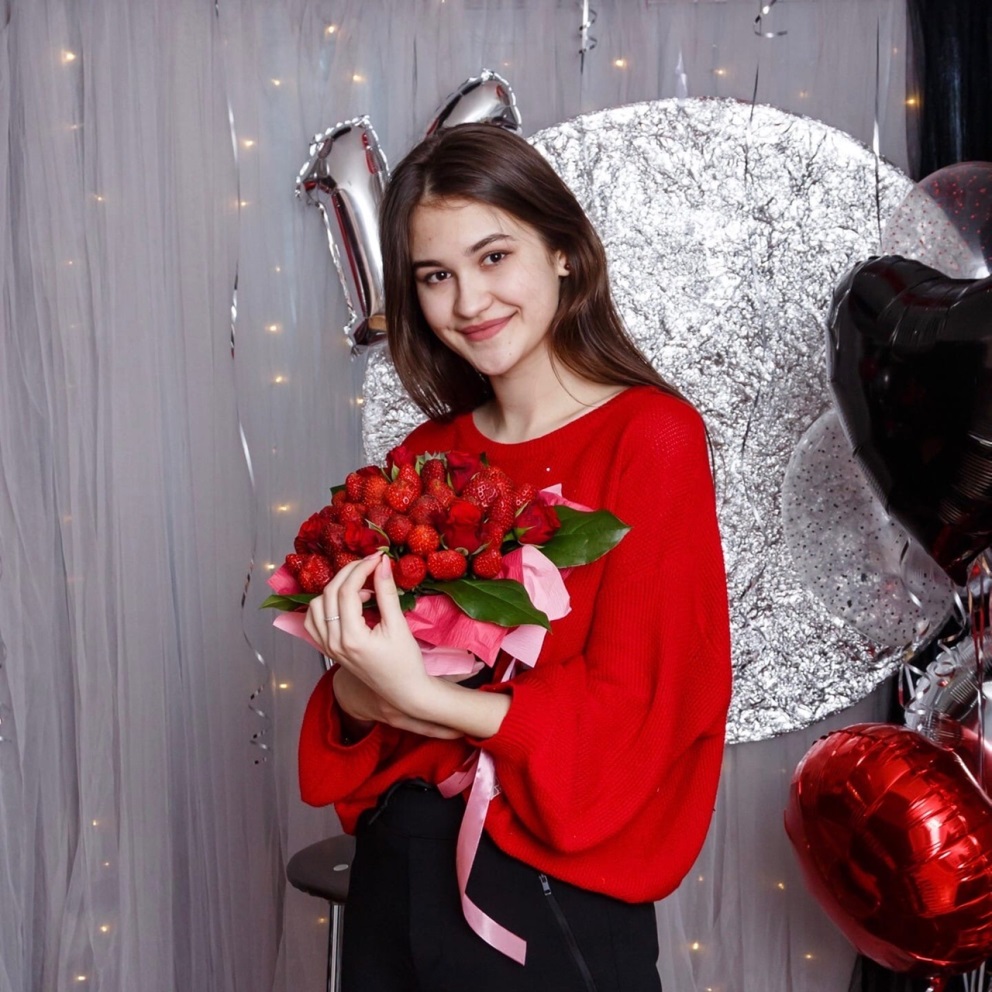 Пашкина Анастасия Романовнаобладатель знака отличия Пермского края «Гордость Пермского края» (2020 год) Воспитанница  образцового  танцевального коллектива  «Ритм», педагог Гордиенко Лариса Михайловна.Победитель (1 место) III Всероссийского патриотического конкурса «Сыны и дочери Отечества»;Победитель (3 место) XIV фестиваля искусств им. Дмитрия Кабалевского «Наш Пермский край» (зональный этап);Победитель (2 место) VIII Межрегионального фестиваля-конкурса творчества детей и молодежи «Альф» памяти О.Эннс;Победитель (1 место) IX фестиваля-конкурса творчества детей и молодежи «Альф» памяти О. Эннс Участница Акции «Вальс Победы».